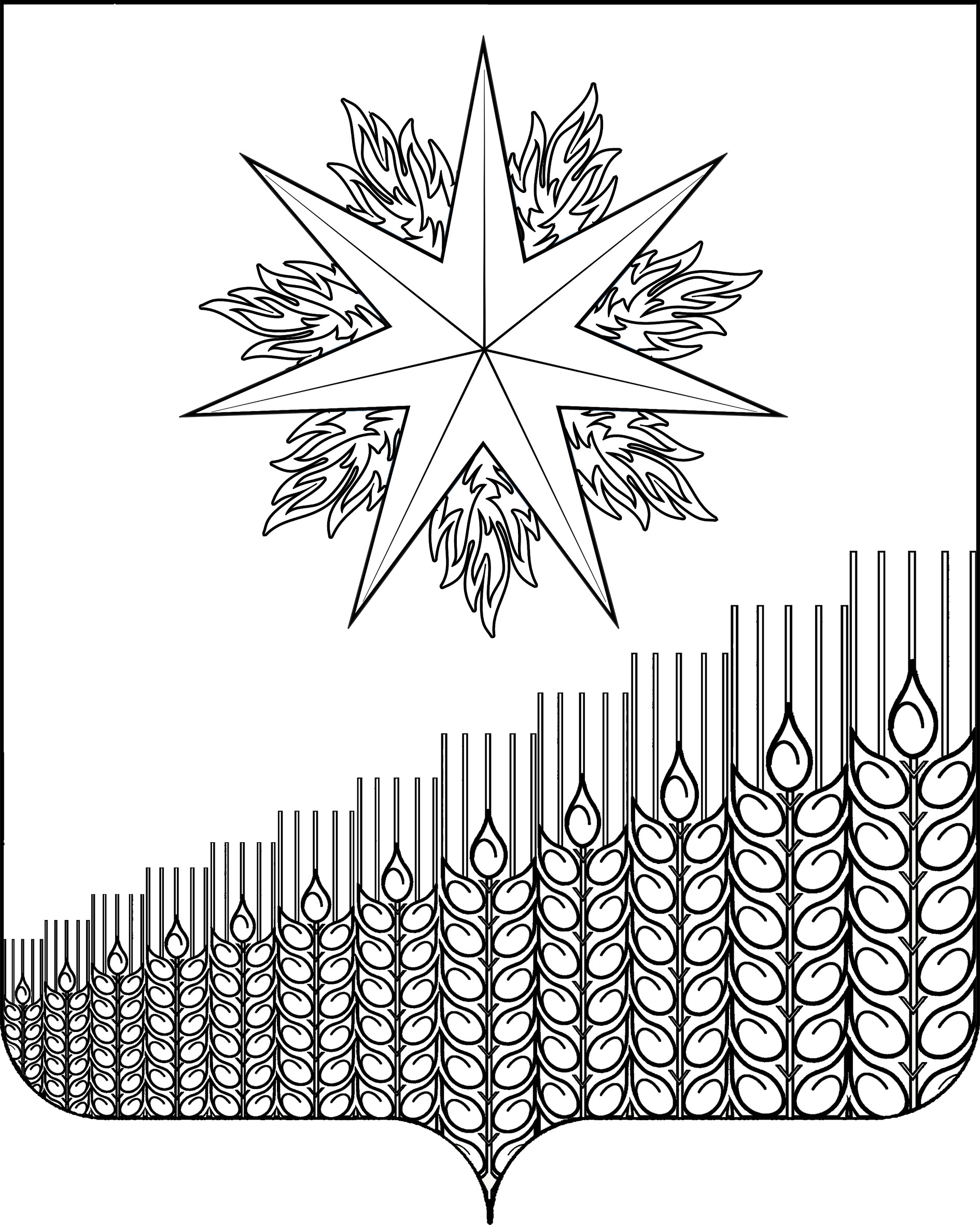 АДМИНИСТРАЦИЯ НОВОМИХАЙЛОВСКОГО  СЕЛЬСКОГО ПОСЕЛЕНИЯ КУЩЁВСКОГО РАЙОНАПОСТАНОВЛЕНИЕ от 04.06.2021 	                                      № 52с.НовомихайловскоеОб утверждении Порядка принятия решения о предоставлении из бюджета Новомихайловского сельского поселения Кущевского района бюджетных инвестиций юридическим лицам , не являющимся государственными или муниципальными учреждениями и государственными или муниципальными унитарными предприятиями, на цели, не связанные с осуществлением капитальных вложений в объекты капитального строительства , находящиеся в собственности указанных юридических лиц(их дочерних обществ),и (или) на приобретение ими объектов недвижимого имущества В соответствии с абзацем 2 пункта 1 статьи 80 Бюджетного кодекса Российской Федерации, на основании Устава Новомихайловского сельского поселения Кущевского района  п о с т а н о в л я ю:           1. Утвердить Порядок принятия решения о предоставлении из бюджета Новомихайловского сельского поселения Кущевского района бюджетных инвестиций юридическим лицам, не являющимся государственными или муниципальными учреждениями и государственными или муниципальными унитарными предприятиями, на цели, не связанные с осуществлением капитальных вложений в объекты капитального строительства, находящиеся в собственности указанных юридических лиц(их дочерних обществ), и (или) на приобретение ими объектов недвижимого имущества.   2. Начальнику общего отдела  администрации Новомихайловского сельского поселения Кущевского района (Верхососова Е.А.) обнародовать настоящее постановление и разместить его на официальном сайте администрации Новомихайловского сельского поселения Кущевского района в информационно-телекоммуникационной сети «Интернет». 3. Контроль за исполнением настоящего постановления возложить на специалиста Администрации Новомихайловского сельского поселения Кущевского района Бут С.И.4. Постановление вступает в силу со дня его обнародования.Глава Новомихайловского  сельского поселения Кущёвского района                                                                          Ю.И.НиколенкоУТВЕРЖДЕНпостановлением администрацииНовомихайловского сельского поселения Кущевского районаот 04.06.2021 года № 52 ПОРЯДОК принятия  решения о предоставлении из бюджета Новомихайловского сельского  поселения Кущевского района бюджетных инвестиций юридическим лицам, не  являющимся  государственными или муниципальными   учреждениями и государственными   или муниципальными унитарными предприятиями, на цели, не связанные с осуществлением капитальных вложений в объекты капитальных вложений  в объекты капитального строительства, находящиеся в собственности указанных юридических лиц (их дочерних обществ), и (или) на приобретение ими объектов недвижимого имущества1.Общие положения 1. Настоящий Порядок устанавливает процедуру принятия решения о предоставлении из бюджета Новомихайловского сельского поселения Кущевского района бюджетных инвестиций юридическим лицам, не являющимся государственными или муниципальными учреждениями и государственными или муниципальными унитарными предприятиями, на цели, не связанные с осуществлением капитальных вложений в объекты капитального строительства, находящиеся в собственности указанных юридических лиц (их дочерних обществ), и (или) на приобретение ими объектов недвижимого имущества (далее соответственно-Порядок, решение, юридические лица). 2. Решение принимается исходя из целей и задач, содержащихся в документах стратегического планирования муниципального образования Новомихайловское сельское поселение Кущевского района, поручений главы Новомихайловского сельского поселения Кущевского района.3. Решение принимается в форме постановления администрации Новомихайловского сельского поселения Кущевского района.4. Инициатором подготовки проекта решения выступает главный распорядитель средств бюджета Новомихайловского сельского поселения Кущевского района, наделенный в установленном порядке полномочиями  в соответствующей сфере ведения (далее — главный распорядитель).5. В проекте решения в том числе определяются:а) наименование главного распорядителя, до которого как получается средств бюджета Новомихайловского сельского поселения Кущевского района доводятся в установленном бюджетным законодательством Российской Федерации порядке лимиты бюджетных обязательств на предоставление бюджетных инвестиций юридическим лицам;б) наименование юридического лица;в) цель предоставления бюджетных инвестиций с указанием наименования национального проекта (программы), в том числе федерального проекта, входящего в состав соответствующего национального проекта (программы), или регионального проекта, обеспечивающего достижение целей, показателей и результатов федерального проекта, либо муниципальной программы в случае, если бюджетные инвестиции предоставляются в целях  еализации соответствующих проектов, программ;г) результаты предоставления бюджетных инвестиций, которые должны быть конкретными, измеримыми и должны соответствовать результатам проекта или программы, указанных в подпункте «в» настоящего пункта (в случае, если бюджетные инвестиции предоставляются в целях реализации такого проекта, программы), и показатели, необходимые для их достижения, включая показатели в части материальных и не материальных объектов и (или) услуг, планируемых к получению при достижении результатов соответствующего проекта (при возможности установления таких показателей);д) иные показатели, достижение которых должно быть обеспечено юридическим лицом (при необходимости);е) общий размер средств на достижение каждого результата предоставления бюджетных инвестиций и его распределение по годам;ж) предельный размер бюджетных инвестиций, предоставляемых в целях достижения каждого результата предоставления бюджетных инвестиций, и его распределение по годам;з) в случае предоставления бюджетных инвестиций для последующего предоставления вкладов в уставные (складочные) капиталы других организаций, вкладов в имущество других организаций , не увеличивающих их уставные (складочные) капиталы, в отношении каждой организации — ее наименование и общий объем указанных вкладов с их распределением по годам либо порядок и (или) критерии отбора этих организаций, если определение указанных организаций осуществляется по результатам такого отбора.6. Юридическое лицо на дату не ранее чем 1-е число месяца, предшествующего месяцу внесения проекта решения на рассмотрение, должно соответствовать следующим требованиям:а) у юридического лица отсутствует не исполненная обязанность по уплате налогов, сборов, страховых взносов, пеней , штрафов, процентов, подлежащих уплате в соответствии с законодательством  Российской Федерации о налогах и сборах;б) у юридического лица отсутствуют просроченная задолженность по возврату в бюджет Новомихайловского сельского поселения Кущевского района субсидий, бюджетных инвестиций, предоставленных в том числе в соответствии с иными нормативными правовыми актами, и иная просроченная задолженность перед бюджетом Новомихайловского сельского поселения Кущевского района;в) юридическое лицо не находится в процессе реорганизации, ликвидации, в отношении его не введена процедура банкротства, деятельность юридического лица не приостановлена в порядке, предусмотренном законодательством Российской Федерации;г) юридическое лицо не является иностранным юридическим лицом, а также российским юридическим лицом, в уставном (складочном) капитале которого доля участия иностранных юридических лиц, местом регистрации которых является государство или территория, включенные в утвержденный Министерством финансов Российской Федерации перечень государств и территорий, предоставляющих льготный налоговый режим налогооблажения и (или) не предусматривающих раскрытия и предоставления информации при проведении финансовых операций(офшорные зоны), в совокупности превышает 50 процентов;д) юридическому лицу не предоставляются средства из бюджета Новомихайловского сельского поселения Кущевского района на основании иных нормативных правовых актов на цели, указанные в проект решения в соответствии с подпунктом «в» пункта 5 Порядка.7. Главный распорядитель обеспечивает получение от юридического лица следующих документов, подтверждающих соответствие его требованиям, указанным в пункте 6 Порядка:а) справка налогового органа об исполнении юридическим лицом обязанности по уплате налогов, сборов, страховых взносов, пеней, штрафов, процентов (в случае непредставления указанной справки главный распорядитель запрашивает ее самостоятельно);б) выписка из Единого государственного реестра юридических лиц, содержащая сведения о юридическом лице(в случае непредставления указанной выписки главный распорядитель запрашивает ее самостоятельно);в) справка, подписанная руководителем или иным уполномоченным лицом юридического лица, подтверждающая соответствие юридического лица требованиям, установленным подпунктом «б» пункта 6 Порядка; г) копия годовой бухгалтерской (финансовой) отчетности юридического лица, состоящая из бухгалтерского баланса, отчета о финансовых результатах, за последние 2 года.8. Проект решения подлежит согласованию с главой администрации Новомихайловского  сельского  поселения Кущевского района в порядке и сроки, установленные инструкцией по делопроизводству в администрации Новомихайловского  сельского поселения Кущевского района.9. Проект решения направляется главным распорядителем на согласование одновременно с пояснительной запиской, финансово-экономическим обоснованием и следующими документами:а) документ, содержащий сведения о наличии в муниципальной собственности муниципального образования Новомихайловское сельское поселение Кущевского района в уставном (складочном) капитале юридического лица (реестр владельцев акций либо выписка из него или заверенное печатью юридического лица (при наличии печати) и подписанное его руководителем или иным уполномоченным лицом письмо);б) информация о согласовании проекта решения с ответственным исполнителем муниципальной программы (в случае, если бюджетные инвестиции предоставляются в целях реализации такой  программы и главный распорядитель средств не является одновременно ее ответственным исполнителем).10. Проект решения, согласованный с главой администрации Новомихайловского сельского поселения  Кущевского района направляется на рассмотрение и подписание главе администрации Новомихайловского сельского поселения Кущевского района или уполномоченному им лицу, в срок не позднее 1 декабря текущего финансового года в случае, если бюджетные ассигнования на предоставление бюджетных инвестиций предусматриваются проектом решения Совета Новомихаловского сельского поселения Кущевского района о бюджете Новомихайловского сельского поселения Кущевского района на очередной финансовый год и плановый период,  а в случае если бюджетные ассигнования на предоставление бюджетных инвестиций предусматриваются проектом решения Совета Новомихайловского сельского поселения Кущевского района о внесении изменений в бюджет Новомихайловского сельского поселения Кущевского района на текущий финансовый год и плановый период,- не позднее 10 рабочих дней после принятия указанного решения о внесении изменений в бюджет Новомихайловского сельского поселения на текущий финансовый год и плановый период.Специалист администрации Новомихайловского сельского поселения Кущевского района                                                                                        С.И.Бут